УТВЕРЖДАЮДиректор МАУ ДО Бердюжского района «ДЮСШ»(наименование Учреждения)_________________________/В.Л. Швецовроспись (Ф.И.О. руководителя Учреждения)« 01» ноября   2017 г.                                                                                                   (дата утверждения)ПОЛОЖЕНИЕоб оказании платных образовательныхи иных услуг МАУ ДО Бердюжского района «ДЮСШ»(наименование Учреждения)На 2018 год1. Общие положения.1.1. Настоящее Положение разработано в соответствии со следующими нормативными правовыми актами:-   Гражданским кодексом Российской Федерации;- Федеральным законом Российской Федерации от 29.12.2012 № 273-ФЗ «Об образовании»; -   Федеральным законом «О физической культуре и спорте в Российской Федерации» от 04.12.2007 № 329-ФЗ;-  Федеральным законом Российской Федерации 07.02.1992 № 2300-1 «О защите прав потребителей;-  Федеральным законом Российской Федерации 03.11.2006 № 174-ФЗ «Об автономных учреждениях»;- Постановлением Правительства Российской Федерации от 15.08.2013 706 «Об утверждении правил оказания платных образовательных услуг»;-  Законом Тюменской области от 28.12.2004 N 329 «О физической культуре и спорте в Тюменской области»;- 	Уставом учреждения; и иными нормативными правовыми актами.1.2. Настоящее Положение вводится в целях упорядочения финансово-хозяйственной деятельности Учреждения и определяет правила предоставления платных образовательных и иных услуг и использование средств от их оказания в Учреждении.1.3. Учреждение предоставляет платные услуги в целях всестороннего удовлетворения потребностей населения и организаций в сфере молодежной политики, физической культуры, спорта и дополнительного образования, улучшения качества услуг, привлечения дополнительных финансовых средств для обеспечения, развития и совершенствования услуг, расширения материально-технической базы Учреждения.1.4. Основные понятия и определения, используемые в настоящем Положении:"Заказчик" - физическое и (или) юридическое лицо, имеющее намерение заказать либо заказывающее платные образовательные или иные услуги для себя или иных лиц на основании договора;"Исполнитель" – (полное наименование Учреждения), оказывающее платные образовательные услуги обучающемуся и иные услуги согласно данному Положению;"Обучающийся" - физическое лицо, осваивающее образовательную программу;" Платные услуги» – услуги, оказываемые для граждан и юридических лиц за плату и на одинаковых при оказании однородных услуг условиях;"платные образовательные услуги" - осуществление образовательной деятельности по заданиям и за счет средств физических и (или) юридических лиц по договорам об образовании, заключаемым при приеме на обучение (далее - договор);" иные платные услуги» – услуги, оказываемые для граждан и юридических лиц за плату и на одинаковых при оказании однородных услуг условиях, за исключением платных образовательных услуг.1.5. К платным образовательным услугам, предоставляемым Исполнителем, относится: обучение по дополнительным образовательным программам, преподавание специальных курсов и циклов дисциплин, репетиторство, занятия по углубленному изучению предметов и другие услуги, не предусмотренные соответствующими образовательными программами и федеральными государственными образовательными стандартами и осуществляемые сверх финансируемых за счет бюджетных средств.1.6. К платным образовательным услугам, предоставляемым Исполнителем, не относится: снижение установленной наполняемости классов (групп), деление их на подгруппы при реализации дополнительных образовательных программ; реализация дополнительных образовательных программ повышенного уровня и направленности, типовых программ общего и дополнительного образования. 1.7. Платные образовательные услуги не могут быть оказаны вместо образовательной деятельности, финансовое обеспечение которой осуществляется за счет местных бюджетов. Средства, полученные исполнителями при оказании таких платных образовательных услуг, возвращаются лицам, оплатившим эти услуги.1.8. Отказ Заказчика от предлагаемых ему платных образовательных услуг не может быть причиной изменения объема и условий уже предоставляемых ему исполнителем образовательных услуг.1.9. Требования к оказанию платных образовательных услуг, в том числе к содержанию программ, специальных курсов, определяются по соглашению сторон и могут быть выше, чем это предусмотрено требованиями к оказанию дополнительных образовательных услуг, финансируемых за счет бюджетных ассигнований федерального бюджета, бюджетов субъектов Российской Федерации, местных бюджетов.1.10. Исполнитель обязан обеспечить Заказчику оказание платных образовательных услуг в полном объеме в соответствии с образовательными программами (частью образовательной программы) и условиями договора.1.11. Оказание платных услуг не может наносить ущерб или ухудшать качество предоставления основных услуг, которые Учреждение обязано оказывать бесплатно. 1.12. Платные услуги в соответствии со ст. 16 Закона РФ “О защите прав потребителей” могут оказываться только с согласия их получателя. Отказ получателя от предоставления дополнительных услуг не может быть причиной уменьшения объема предоставляемых ему основных услуг. 2. Перечень платных услуг.2.1.  Платные образовательные услуги:Перечисляются все образовательные услуги, оказываемые Учреждением для граждан и юридических лиц за плату с указанием направлений дополнительных образовательных программ /года обучения/уровня группы подготовки и т.д.2.2.  Иные платные услуги:   Отраслевой код 1102(массовый спорт)Отраслевой код 0703(дополнительное образование)   Перечисляются все услуги (кроме образовательных) оказываемые Учреждением для граждан и юридических лиц за плату.3. Условия и порядок предоставления платных услуг.3.1. Руководство деятельностью Исполнителя по оказанию платных услуг осуществляет директор Учреждения, который в установленном порядке:- несет ответственность за качество оказания платных услуг населению;- осуществляет административное руководство, координирует деятельность всех служб, обеспечивающих и производящих платные услуги;- решает вопросы, выходящие за рамки компетенции отдельно взятого подразделения или его руководителя;- контролирует и несет ответственность за финансово-хозяйственную деятельность, соблюдение финансовой и трудовой дисциплины, сохранность собственности, материальных и других ценностей.- подбирает специалистов;- распределяет время предоставления платных услуг;- осуществляет контроль качества предоставляемых услуг;- разрешает конфликтные ситуации с сотрудниками и лицами, оплатившими услугу.3.2. Специалисты, непосредственно оказывающие платную услугу, несут персональную ответственность за полноту и качество ее выполнения.3.3. Платные услуги, в том числе образовательные, осуществляются штатными сотрудниками учреждения, привлеченными специалистами или организациями, имеющими необходимую квалификацию.3.4. Платные образовательные услуги оказываются Исполнителем при предоставлении медицинской справки о состоянии здоровья в случаях, установленных действующим законодательством РФ. Исполнитель вправе отказать в предоставлении услуг лицам, имеющим соответствующие медицинские противопоказания. 3.5. Исполнитель обязан до заключения договора и в период его действия предоставлять Заказчику достоверную информацию о себе и об оказываемых платных образовательных услугах, обеспечивающую возможность их правильного выбора.3.6. Исполнитель обязан довести до Заказчика (в том числе путем размещения на информационном стенде и сайте учреждения) информацию, содержащую следующие сведения:- наименование и место нахождения (адрес) учреждения;- режим работы учреждения;- сведения о наличии лицензии на право ведения образовательной деятельности с указанием регистрационного номера и срока действия, а также наименования, адреса и телефона органа, их выдавшего (в случае если лицензирование такой деятельности предусмотрено действующим законодательством);- уровень и направленность реализуемых основных и дополнительных образовательных программ, формы и сроки их освоения;-  перечень категорий граждан, имеющих право на получение льгот, предоставляемых при оказании платных услуг;- перечень услуг;- стоимость услуг.3.7 Информация должна доводиться до Заказчика на русском языке. Информация и сведения, предусмотренные п.3.6. настоящего Положения, считаются надлежащим образом доведёнными до Заказчика путём её размещения в учреждении в общедоступном для ознакомления месте: на официальном сайте учреждения, на стендах, стеллажах, вывесках, и т.п.3.8. Исполнитель обязан также предоставить для ознакомления по требованию Заказчика:- устав;- адрес и телефон учредителя;- образцы договоров, в том числе об оказании платных услуг.3.9. Исполнитель обязан сообщать Заказчику по его просьбе другие относящиеся к договору и соответствующей платной услуге сведения.3.10. При предоставлении платных услуг сохраняется установленный режим работы Учреждения, при этом не должны сокращаться услуги на бесплатной основе и ухудшаться их качество.3.11. Режим занятий (работы) устанавливается Исполнителем. Исполнитель обязан соблюдать утвержденные им: режим работы, учебный план, годовой календарный учебный график и расписание занятий. 3.12. Заказчик при получении платных услуг обязан выполнять требования, обеспечивающие качественное предоставление платной услуги, в том числе:- режим нахождения и правила поведения в Учреждении;- регулярное посещение занятий;- сообщение необходимых сведений (в том числе о состоянии здоровья и противопоказаниях к занятиям); - соблюдать технику безопасности и другие обязательные для исполнения требования и положения;- обеспечить соблюдение указанных требований со стороны несовершеннолетних;- незамедлительно сообщать Исполнителю об изменении контактного телефона и места жительства;- своевременно уведомить Исполнителя о пропуске занятий по уважительной причине (болезни, командировки и т.п.) с предоставлением подтверждающих документов;- заблаговременно уведомить Исполнителя о прекращении получения платной услуги.3.13. Исполнитель не вправе оказывать предпочтение одному Заказчику перед другим в отношении заключения договора, кроме случаев, предусмотренных законом и иными нормативными правовыми актами.3.14. Типовой договор на оказание платных услуг утверждается приказом директора учреждения и/или может являться приложением к данному Положению. Договор заключается в простой письменной форме и содержит следующие сведения:а) полное наименование и фирменное наименование (при наличии) Исполнителя;б) место нахождения Исполнителя;в) наименование или фамилия, имя, отчество (при наличии) Заказчика, телефон Заказчика;г) место нахождения или место жительства Заказчика;д) фамилия, имя, отчество (при наличии) представителя Исполнителя и (или) Заказчика, реквизиты документа, удостоверяющего полномочия представителя Исполнителя и (или) Заказчика;е) фамилия, имя, отчество (при наличии) обучающегося, его место жительства, телефон (указывается в случае оказания платных образовательных услуг в пользу обучающегося, не являющегося заказчиком по договору);ж) права, обязанности и ответственность Исполнителя, Заказчика и Обучающегося;з) полная стоимость образовательных и иных услуг, порядок их оплаты;и) сведения о лицензии на осуществление образовательной деятельности (наименование лицензирующего органа, номер и дата регистрации лицензии);к) вид, уровень и (или) направленность образовательной программы (часть образовательной программы определенного уровня, вида и (или) направленности);л) форма обучения;м) сроки освоения образовательной программы (продолжительность обучения);н) порядок изменения и расторжения договора;о) другие необходимые сведения, связанные со спецификой оказываемых платных образовательных и иных услуг.3.15. Договор заключается с дееспособным физическим лицом или его   законным представителем или юридическим лицом, действующим в интересах физических лиц-работников (договор в пользу третьего лица).3.16. От имени несовершеннолетнего, не достигшего возраста 14 лет, действует его законный представитель. 3.17. В случае приобретения платных услуг юридическими лицами, действующими в интересах физических лиц, лицами, имеющими права и несущими обязанности по договору, будут являться физические лица, для которых приобретаются услуги.3.18. Договор составляется в двух экземплярах, один из которых находится у Исполнителя, другой - у Заказчика.3.19. Договор считается заключенным в случае подписания Заказчиком типовой формы договора Исполнителя и приложений к нему.3.20. Сведения, указанные в договоре, должны соответствовать информации, размещенной на официальном сайте Учреждения на дату заключения договора.3.21. При оказании иных платных услуг договор может быть заключен в устной форме. Устная форма договора в соответствии с пунктом 2 статьи 159 Гражданского кодекса РФ предусмотрена в случаях предоставления услуг немедленно. Письменным доказательством их предоставления являются входной билет или бланк строгой отчетности об оплате услуг, а также перечень предоставляемых услуг.3.22. Заказчик обязан оплатить оказываемые платные образовательные и иные платные услуги в порядке и в сроки, указанные в договоре. Заказчику в соответствии с законодательством Российской Федерации должен быть выдан документ, подтверждающий оплату предоставленных платных услуг.4. Ответственность Исполнителя и Заказчика.4.1. Исполнитель оказывает платные услуги в порядке и в сроки, определенные договором.4.2. За неисполнение либо ненадлежащее исполнение обязательств по договору Исполнитель и Заказчик несут ответственность, предусмотренную договором и законодательством Российской Федерации.4.3. При обнаружении недостатка платных образовательных услуг, в том числе оказания их не в полном объеме, предусмотренном образовательными программами (частью образовательной программы), Заказчик вправе по своему выбору потребовать:а) безвозмездного оказания образовательных услуг;б) соразмерного уменьшения стоимости оказанных платных образовательных услуг;в) возмещения понесенных им расходов по устранению недостатков, оказанных платных образовательных услуг, своими силами или третьими лицами.4.4. Заказчик вправе отказаться от исполнения договора и потребовать полного возмещения убытков, если в установленный договором срок недостатки платных образовательных услуг не устранены Исполнителем. Заказчик также вправе отказаться от исполнения договора, если им обнаружен существенный недостаток оказанных платных образовательных услуг или иные существенные отступления от условий договора.4.5. Если Исполнитель нарушил сроки оказания платных образовательных услуг (сроки начала и (или) окончания оказания платных образовательных услуг и (или) промежуточные сроки оказания платной образовательной услуги) либо если во время оказания платных образовательных услуг стало очевидным, что они не будут осуществлены в срок, Заказчик вправе по своему выбору:а) назначить Исполнителю новый срок, в течение которого Исполнитель должен приступить к оказанию платных образовательных услуг и (или) закончить оказание платных образовательных услуг;б) поручить оказать платные образовательные услуги третьим лицам за разумную цену и потребовать от Исполнителя возмещения понесенных расходов;в) потребовать уменьшения стоимости платных образовательных услуг;г) расторгнуть договор.4.6. Заказчик вправе потребовать полного возмещения убытков, причиненных ему в связи с нарушением сроков начала и (или) окончания оказания платных образовательных услуг, а также в связи с недостатками платных образовательных услуг.4.7. По инициативе Исполнителя договор может быть расторгнут в одностороннем порядке в следующем случае:а) применение к обучающемуся, достигшему возраста 15 лет, отчисления как меры дисциплинарного взыскания;б) невыполнение обучающимся по профессиональной образовательной программе (части образовательной программы) обязанностей по добросовестному освоению такой образовательной программы (части образовательной программы) и выполнению учебного плана;в) установление нарушения порядка приема в осуществляющую образовательную деятельность организацию, повлекшего по вине обучающегося его незаконное зачисление в эту образовательную организацию;г) просрочка оплаты стоимости платных образовательных услуг;д) невозможность надлежащего исполнения обязательств по оказанию платных образовательных услуг вследствие действий (бездействия) обучающегося.4.8. Исполнитель не несет ответственности за состояние здоровья Заказчика (обучающегося) при сообщении Заказчиком недостоверной информации о состоянии здоровья, нарушения Заказчиком (обучающимся) правил техники безопасности, режим нахождения и правила поведения в Учреждении, рекомендаций персонала учреждения. 4.9. Исполнитель не несет ответственность за сохранность личных вещей Заказчика (обучающегося), за исключением случаев, когда вещи сданы в гардероб или камеру хранения.4.10. Исполнитель в случае возникновения аварийных ситуаций, вызванных обстоятельствами, за которые Исполнитель не отвечает, а также ситуаций, вызванных действиями коммунальных служб по проведению сезонных, профилактических и аварийных работ, если эти ситуации препятствуют качественному оказанию услуг, вправе в одностороннем порядке приостановить оказание платных услуг до прекращения действия указанных обстоятельств (ситуаций), но на период не свыше 30 календарных дней.  О приостановлении оказания услуг Учреждение в течение 3 календарных дней со дня наступления обстоятельств (возникновения ситуаций) извещает Заказчика.4.11. В случае принятия решения о реконструкции (ремонте) здания учреждения, отдельных его частей (помещений), которые препятствуют пользованию объектом, Исполнитель заблаговременно обязан поставить об этом в известность Заказчика, расторгнуть договор и произвести взаиморасчет с учетом стоимости уже оказанных Исполнителем услуг.4.12. В случае, если действия Заказчика (обучающегося) нанесли имущественный ущерб Исполнителю, он вправе требовать возмещения ущерба. В случае, если ущерб нанесен несовершеннолетними, не достигшими возраста 14 лет, возмещение ущерба производится в порядке, установленном действующим законодательством, его законными представителями.4.13. Заказчик вправе в любое время отказаться от платной услуги, оплатив пропорционально объем уже оказанной услуги. 4.14. Исполнитель вправе не возвращать поступившие платежи, если Заказчик прекратил посещение занятий по своей инициативе, без уважительной причины (болезни, командировки и т.п.), не представив подтверждающих документов и не уведомив заблаговременно Исполнителя.4.15. В случае несвоевременной оплаты предоставленных услуг Исполнитель имеет право на прекращение оказания платных услуг до полного погашения задолженности. 5. Основы формирования тарифов и расходование средств.5.1. Стоимость платных услуг устанавливается на основании тарифов, определяемых Исполнителем самостоятельно в соответствии с действующим законодательством. 5.2. Тарифы на платные услуги определяется на основании:- установленных нормативными правовыми актами Российской Федерации цен (тарифов) на соответствующие платные услуги (работы) по основным видам деятельности учреждения (при наличии);- размера расчетных и расчетно-нормативных затрат на оказание учреждением платных услуг (работ) по основным видам деятельности, а также размера расчетных и расчетно-нормативных затрат на содержание имущества учреждения с учетом:- анализа фактических затрат учреждения на оказание платных услуг (работ) по основным видам деятельности в предшествующие периоды;- прогнозной информации о динамике изменения уровня цен (тарифов) в составе затрат на оказание учреждением платных услуг (работ) по основным видам деятельности, включая регулируемые государством цены (тарифы) на товары, работы, услуги субъектов естественных монополий;- анализа существующего и прогнозируемого объема рыночных предложений на аналогичные услуги (работы) и уровня цен (тарифов) на них;- анализа существующего и прогнозируемого объема спроса на аналогичные услуги (работы).5.3. Тарифы на платные услуги утверждаются директором учреждения в форме Прейскуранта цен.5.4. Утвержденный Прейскурант цен на все виды оказываемых Исполнителем платных услуг должен находиться в доступном для Заказчиков месте.5.5. При необходимости Исполнитель может корректировать утвержденные тарифы на платные услуги в случае:- изменения нормативных правовых актов, регулирующих вопросы ценообразования;- изменения суммы налогов и сборов, подлежащих уплате Исполнителем в соответствии с законодательством РФ;- роста (снижения) затрат на оказание услуг, вызванного внешними факторами;- изменения в действующем законодательстве РФ системы, формы и принципа оплаты труда работников, занятых в оказании услуг.5.6. Увеличение стоимости платных образовательных услуг после заключения договора не допускается, за исключением увеличения стоимости указанных услуг с учетом уровня инфляции, предусмотренного основными характеристиками федерального бюджета на очередной финансовый год и плановый период.5.7. Исполнитель вправе снизить стоимость платных образовательных услуг по договору с учетом покрытия недостающей стоимости платных образовательных услуг за счет собственных средств исполнителя, в том числе средств, полученных от приносящей доход деятельности, добровольных пожертвований и целевых взносов физических и (или) юридических лиц. Основания и порядок снижения стоимости платных образовательных услуг устанавливаются локальным нормативным актом и доводятся до сведения Заказчика и (или) обучающегося.5.8. Оплата за оказание платных услуг производится Заказчиком путем внесения наличных денежных средств в кассу или путем перечисления денежных средств на расчетный счет Исполнителя. 5.9. По соглашению Исполнителя и Заказчика оплата за оказание платных услуг может осуществляться за счет благотворительных пожертвований или иных целевых поступлений.5.10. Расходование средств производится Исполнителем в порядке, предусмотренном законодательством Российской Федерации, уставом учреждения, в соответствии с утвержденным планом финансово-хозяйственной деятельности учреждения, настоящим Положением и Положением об оплате труда.Прибыль, которая осталась после уплаты налога на прибыль, направляется на уставные цели учреждения, на содержание и развитие материально-технической базы, на материальное поощрение работников.6. Льготы по оплате платных услуг.6.1.Льготные условия предоставления услуг заключаются в частичном или полном освобождении от их оплаты. 6.2. Исполнитель самостоятельно определяет перечень категорий потребителей услуг, имеющих право на льготу, и размеры льгот при оказании платных услуг, порядок предоставления льгот, если иное не установлено действующим законодательством. Перечень льготных категорий потребителей отражается в ежегодно утверждаемых тарифах на оказание платных услуг, с указанием размера предоставляемой льготы в прейскуранте цен.6.3. Исполнителем устанавливаются следующие льготы на оказание платных образовательных услуг:6.3.1. в сфере физической культуры и спорта: - инвалиды и лица с ограниченными возможностями здоровья – 100%;- дети из многодетных семей – 100%; - дети из малоимущих семей – 100%;- дети-сироты и дети, оставшиеся без попечения родителей – 100%;- дети-инвалиды – 100%;- дети-сироты и дети, оставшиеся без попечения родителей – 100%;- несовершеннолетние, состоящие в Областном Банке данных семей и несовершеннолетних «Группы особого внимания» - 100%.6.4. Перечисленные льготы предоставляются по письменному заявлению Заказчика, с одновременным предоставлением необходимых подтверждающих документов.6.5. Примерный перечень документов, необходимых для предоставления льгот по оказанию платных услуг:6.5.1. Для подтверждения статуса «инвалид» - Заказчиком предоставляются справка медико-социальной экспертизы, подтверждающая факт установления инвалидности, и индивидуальная программа реабилитации;6.5.2. Для подтверждения статуса «многодетная семья» - Заказчиком предоставляются свидетельства о рождении детей, не достигших возраста 18 лет, документы об опеке, усыновлении и т.д., копия страницы «Дети» паспорта родителя;6.5.3. Для подтверждения статуса «малоимущая семья» - Заказчиком предоставляется справка о признании семьи или одиноко проживающего гражданина малоимущим, срок действия справки 1 год с момента выдачи (в соответствии с распоряжением Департамента социального развития Тюменской области от 17.07.2014 № 9-р);6.5.4. Для подтверждения статуса «дети-сироты и дети, оставшиеся без попечения родителей» - Заказчиком предоставляются приказ об установлении опеки или попечительства и/или справка, выданная территориальным органом опеки, попечительства и охраны прав детства, подтверждающая данный статус. 6.6. Исполнителем могут устанавливаться иные льготы другим категориям граждан.Иные льготы не предусмотренным данным типовым Положением могут быть установлены учреждением самостоятельно на основании решения Совета учреждения или иной общественной структуры учреждения.6.7. Льготы предоставляются с 1-го числа месяца, следующего за месяцем официального согласования заявления о предоставлении льготы.6.8. Сохранить для работников, осуществляющих оказание услуг для льготных категорий граждан установленный ранее размер оплаты труда, исходя из 100% стоимости платных услуг.7. Условия премирования7.1. Премирование работников, принимавших участие в оказании платных услуг, производится при условии выполнения заданий по платным услугам.7.2. Премии начисляются:- тренерам преподавателям за проведение занятий в спортивных секциях        (с группами, набранными сверх муниципального задания) 25% от  суммы оплаты занятий,за проведение занятий по фитнесу 25% от суммы оплаты занятий.- за дежурство на различного вида мероприятиях при предоставлении спортивных залов организациям и населению (с целью оказания платной услуги), в размере 10% от оплаты услуги.- уборщице, за дополнительные выходы для уборки помещений (в случае необходимости) вследствие оказания платных услуг по предоставлению спортивных залов в размере 10% от оплаты услуги.- водителю, за оказание платной услуги по предоставлению транспортного средства в размере 20% от оплаты услуги.   8. Материальная помощь       При наличии средств от оказания платных услуг, согласно сметы расходов, работникам может выплачиваться материальная помощь в следующих случаях:      а) - смерть близких родственников сотрудника (муж, жена, мать, отец, сын, дочь) в размере 3000 рублей;           - при несчастных случаях (с причинением тяжелого вреда здоровью), в случаях пожара, гибели имущества и т.д. в размере 3000 рублей;б) в случае смерти сотрудника материальная помощь выплачивается его семье в размере 5000 рублей;  Юбилярам, проработавшим в учреждении 15, 20, 25 лет вручают ценные подарки.Юбилярам, отмечающим 55 лет (женщины), и 60 лет (мужчины) выплачивается материальная помощь в размере двух месячных содержаний.Приобретение подарков к 23.02. и 08.03, профессиональному Дню физкультурника.     Материальная помощь выплачивается, по личному заявлению сотрудника и распоряжению директора учреждения. 9. Порядок расчета, сбора и расходования организационных, стартовых (целевых) взносов для проведения мероприятий,-  Порядок  расчета, сбора и расходования определено приложением №1 о платных  образовательных и иных услуг10. Оказание и оплата образовательных услуг по реализации дополнительных общеобразовательных программ в рамках системы персонифицированного финансирования ТО       В соответствии с распоряжением Правительства Тюменской области от 15.12.2016 №1464-рп «Об утверждении комплекса мер по формированию современных организационно-экономических механизмов в системе дополнительного образования детей» в учреждении организована работа по внедрению механизмов персонифицированного финансирования дополнительных общеобразовательных общеразвивающих программ в получении дополнительного образования в Тюменской области.Поставщик услуг обязуется оказывать образовательные услуги по реализации дополнительных общеобразовательных общеразвивающих программ детям (далее – Услуги), имеющим сертификаты дополнительного образования, предоставленные в рамках системы персонифицированного финансирования дополнительного образования в Тюменской области (далее – Дети), в соответствии с Правилами персонифицированного финансирования.Оплате подлежат Услуги, оказываемые Детям, внесенным в реестр действующих сертификатов дополнительного образования Бердюжского муниципального района, в соответствии с договорами и договорами-офертами об обучении, заключенными Поставщиком услуг с родителями (законными представителями) Детей в соответствии с Правилами персонифицированного финансирования, с учетом ограничений, предусмотренных действующими параметрами персонифицированного финансирования в Тюменской области.Общее число Услуг, оказываемых Поставщиком услуг, оплата которых осуществляется Уполномоченной организацией не может превышать установленный для Поставщика услуг в соответствии с Правилами персонифицированного финансирования лимит зачисления на обучениеПравила персонифицированного финансирования:-заключении договоров и/или договоров-оферт об обучении с родителями (законными представителями) Детей;-установлении цен на Услуги;-предложении образовательных программ для обучения детей.Поставщик услуг имеет право:-Заключать договоры и/или договоры-оферты об обучении с родителями (законными представителями) Детей при одновременном выполнении следующих условий:-образовательная программа, по которой будет проходить обучение, включена в Реестр образовательных программ системы персонифицированного финансирования;-число действующих договоров и договоров-оферт об обучении по образовательной программе меньше установленного лимита зачисления на обучение по образовательной программе;-общее число услуг, оказываемых поставщиком образовательных услуг в рамках системы персонифицированного финансирования, меньше установленного для него лимита зачисления на обучение;-направленность образовательной программы предусмотрена параметрами персонифицированного финансирования в Тюменской области;-число договоров и договоров-оферт об обучении по образовательным программам аналогичной направленности меньше установленного параметрами персонифицированного финансирования Тюменской области лимита зачисления на обучения для соответствующей направленности;-доступный остаток обеспечения сертификата дополнительного образования ребенка  в соответствующем учебном году больше 0 рублей.-Указывать в договорах и договорах-офертах на обучение, заключаемых в соответствии с Правилами персонифицированного финансирования ссылку на то, что полная или частичная оплата услуги осуществляется Уполномоченной организацией в соответствии с настоящим Договором.-Требовать от Уполномоченной организации своевременной и в полном объеме оплаты за оказанные Услуги.-Отказаться от участия в системе персонифицированного финансирования дополнительного образования в Тюменской области         Расчет совокупного объема обязательств Уполномоченной организации по оплате Услуг по каждому отдельному договору или договору-оферте об обучении, заключенному с родителями (законными представителями) Детей, определяется по формуле:, где – нормативная стоимость модуля образовательной программы, реализация которого осуществляется в рамках Услуги, определенная оператором персонифицированного финансирования в соответствии с Правилами персонифицированного финансирования, скорректированная пропорционально сроку, оставшемуся до завершения его реализации (или завершения действия договора (договора-оферты) об обучении); – цена Услуги по реализации модуля образовательной программы, установленная Поставщиком услуг в соответствии с Правилами персонифицированного финансирования, скорректированная пропорционально сроку, оставшемуся до завершения его реализации (или завершения действия договора (договора-оферты) об обучении); – доступный остаток обеспечения сертификата дополнительного образования ребенка  в соответствующем учебном году.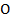       Расчет объема обязательств Уполномоченной организации  по оплате Услуг по каждому отдельному договору и договору-оферте об обучении в конкретном месяце определяется соответствующим договором или договором-офертой об обучении, с учетом продолжительности периода обучения по программе в указанном месяце.11. Заключительные положения.10.1.Настоящее Положение вступает в действие с момента его утверждения Исполнителем является обязательным к исполнению сотрудникам и лицам оказывающие услуги гражданско-правового характера учреждению, а также, является открытой информацией для Заказчика.10.2. Исполнитель вправе самостоятельно вносить изменения в данное Положение и в приложения к нему. 10.3. Срок действия настоящего Положения не ограничен.№ п/пНаименование спортинвентаря (услуги)Стоимость (рублей)Стоимость (рублей)Стоимость (рублей)Стоимость (рублей)Прим.№ п/пНаименование спортинвентаря (услуги)чассуткинеделямесяцПрим.Летний спортивный инвентарьЛетний спортивный инвентарьЛетний спортивный инвентарьЛетний спортивный инвентарьЛетний спортивный инвентарьЛетний спортивный инвентарьЛетний спортивный инвентарь1Скейты25,0050,00150,00350,002Коньки роликовые25,0050,00250,00500,00Зимний спортивный инвентарь (стадион)Зимний спортивный инвентарь (стадион)Зимний спортивный инвентарь (стадион)Зимний спортивный инвентарь (стадион)Зимний спортивный инвентарь (стадион)Зимний спортивный инвентарь (стадион)Зимний спортивный инвентарь (стадион)3Предоставление ледового катка в пользование (со своими коньками)10,00---4Коньки хоккейные30,0060,00200,00500,005Лыжи в комплекте30,0060,00200,00500,006Клюшка20,007Шайба10,00Зимний спортивный инвентарь (лыжная база)Зимний спортивный инвентарь (лыжная база)Зимний спортивный инвентарь (лыжная база)Зимний спортивный инвентарь (лыжная база)Зимний спортивный инвентарь (лыжная база)Зимний спортивный инвентарь (лыжная база)Зимний спортивный инвентарь (лыжная база)8Лыжи в комплекте (детские)30,009Лыжи в комплекте (взрослые)60,0010Тюбинг100,0011Абонемент (все включено)500,00Абонементная плата за секции с человека (руб.)Абонементная плата за секции с человека (руб.)Абонементная плата за секции с человека (руб.)Абонементная плата за секции с человека (руб.)Абонементная плата за секции с человека (руб.)Абонементная плата за секции с человека (руб.)Абонементная плата за секции с человека (руб.)12Хоккей 75,0013Тренажерный зал:-Взрослые-Дети до 16 лет25,0010,00100,0025,00200,0050,0014Предоставление спортивного зала для занятий физкультурой и спортом400,00№ п/пНаименование спортинвентаря (услуги)Стоимость (рублей)Стоимость (рублей)Стоимость (рублей)Стоимость (рублей)Прим.№ п/пНаименование спортинвентаря (услуги)чассуткинеделямесяцПрим.Секции ДЮСШСекции ДЮСШСекции ДЮСШСекции ДЮСШСекции ДЮСШСекции ДЮСШСекции ДЮСШ1Спортивные секции200,002Занятия фитнесом500,003Занятия в спортивном, тренажерном зале25,0025,00300,00300,004Тренажерный зал:-Взрослые-Дети до 16 лет25,0010,00100,0025,00200,0050,005Предоставление спортивного зала для проведения соревнований организациями250,002500,006Аренда помещения спортивного и теннисного  зала  для проведения населению различных мероприятий800,007Аренда автомобиля1 км. – 15 рублей1 км. – 15 рублей1 км. – 15 рублей1 км. – 15 рублей1 км. – 15 рублей